Rec PlexThe Rec Plex is the second fitness center on campus. It is located in the David Straz dormitory building. It has assorted ball courts, a free weight room, a fitness room, a suspended running track, locker rooms, as well as other physical fitness services.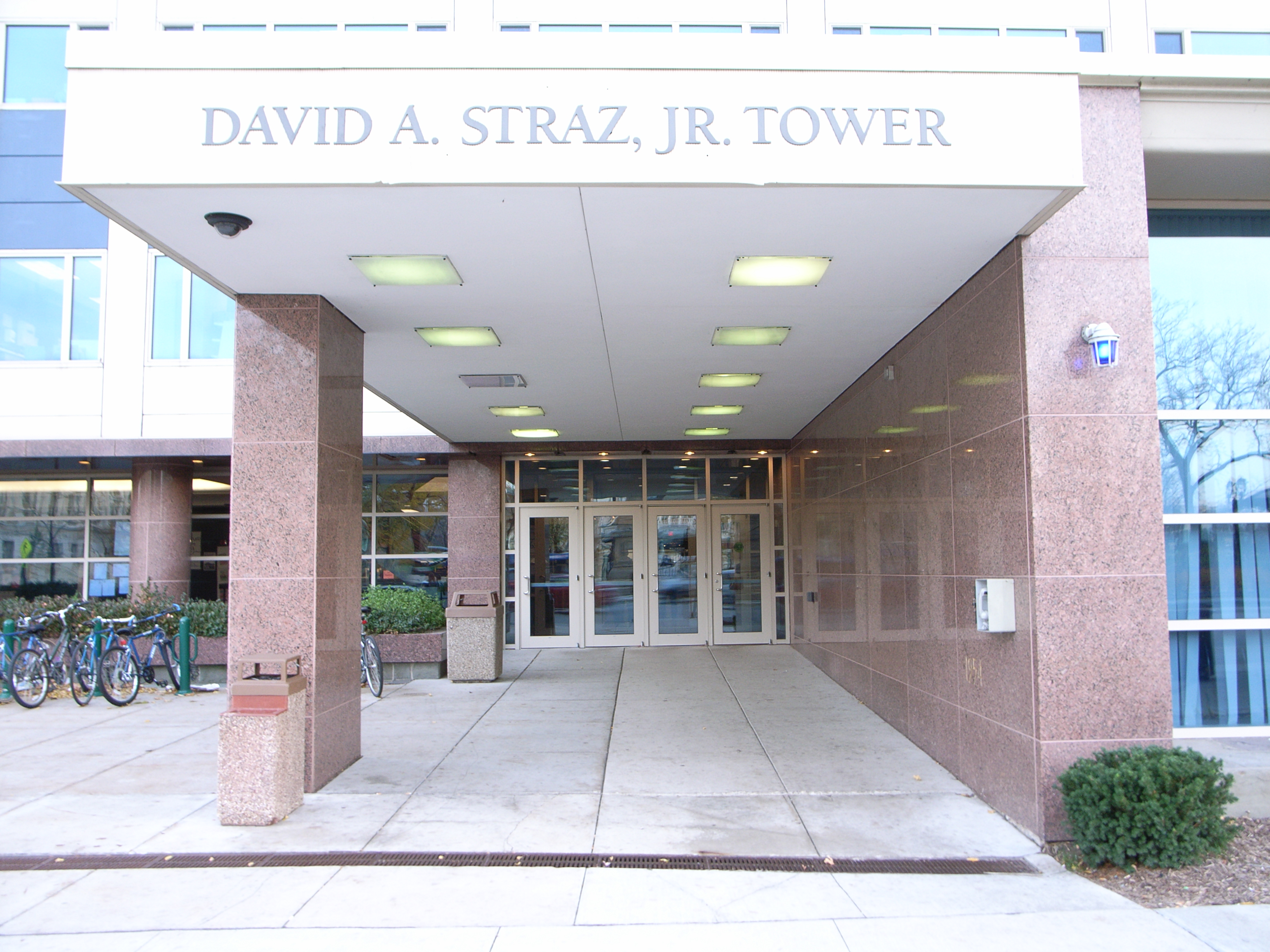    AccessibilityEntranceWheel Chair Accessible, Automatic doors (Pictured)